“LO MEJOR ESTA POR VENIR”	Programa de gobierno del candidatoQUINTILIANO TAPIAS  RODRIGUEZPARA LA ALCALDIA DEL MUNICIPIO DE BUENAVISTA 2012 – 2015POR EL PARTIDO:CONSERVADOR COLOMBIANOAL INSCRIBIR MI NOMBRE COMO CANDIDATO A LA ALCALDÍA DE BUENAVISTA, PARA EL PERÍODO 2012 -2015EN CUMPLIMIENTO DEL MANDATO CONSTITUCIONAL SOBRE EL VOTO PROGRAMÁTICO, SOMETO ACONSIDERACIÓN DE LOS BUENAVISTEROS Y BUENAVISTERAS  EL PRESENTE PROGRAMA DE GOBIERNO.MISIONLa creación y consolidación del mejoramiento de las condiciones de Bienestar, progreso y desarrollo de los habitantes del  municipio de Buenavista, logrando un mayor progreso y avance social, a partir de la tenencia y gocé de los servicios públicos básicos, uniendo esfuerzo y trabajo para lograr insertar al municipio LA transferencia de tecnología, desarrollo agroindustrial y comercial del departamento.VISIONEl municipio de Buenavista será epicentro del progreso regional, incluyente y prospero, deberá estar posicionado en los primeros lugares en gestión pública, buscando los mejores resultados, y con unos altos estándares de eficiencia y eficacia, implementando los principios del Buen gobierno, será pionero en la transparencia y ejecución de planes y programas que benefician a la gran mayoría de sus habitantes.EL CAMINO HACIA EL PROGRESOBuenavista ha vivido durante los últimos años una importantísima transformación, que mi gobierno continuará impulsando de manera decidida para que sus habitantes puedan disfrutar de una Municipio más incluyente, emprendedor, productivo y con más oportunidades de empleo, más seguro y amable, con educación, salud, cultura y recreación para todos y todas, con un ambiente sano, mejor infraestructura física y de transporte.Para alcanzar estos objetivos, nuestro  gobierno tendrá como prioridad las políticas sociales dirigidas a favorecer a los grupos poblacionales en situación de pobreza y vulnerabilidad, para lograr la atención de sus derechos fundamentales y necesidades básicas; disminuir los índices de  pobreza y conseguir que Buenavista continúe comprometida con la prosperidad y el progreso de todos sus habitantes, que es lo que siempre ha identificado el bloque social que me apoya. Mi principal objetivo en este proceso es mejorar el nivel de vida de los ciudadanos a través de una eficiente prestación del servicio, lo cual dependerá de la calidad de los procesos de planificación adelantados en mi administraciónNuestro compromiso, será continuar y profundizar los programas de inversión social como estrategia en la lucha contra la pobreza y la exclusión. Implementaremos los cambios necesarios para seguir avanzando en la transformación del municipio. En  sectores como  Agua Potable y Saneamiento Básico, Vivienda,  Empleo, Desarrollo económico,  desarrollo Agrario y  Desarrollo Institucional.En mi gobierno Buenavista será más cívica y participativa, las políticas públicas seFormularán con la participación de los habitantes del municipio, organizados Autónomamente para incidir, con criterios de identidad y pertenencia, en desarrollo del modelo de población que queremos, y que hemos venido construyendo. Crearemos un espacio de vida donde reine la tranquilidad y el progreso social, con dignidad, expresada como igualdad de oportunidades reales y disfrute de los derechos, Trabajaremos por una Municipio mas humano, donde las personas sean el centro de la atención de la administración municipal, pero también Potenciando las Virtudes y capacidades de nuestra población, en especial Buscando a través de programas sociales la protección de la niñez, la adolescencia, discapacitados, desplazados y el  adulto mayor..  Buenavista seguirá siendo un escenario de  políticas públicas  integrales que acompañen la consolidación  de proyectos de vida, con énfasis en nuestra juventud, donde el libre desarrollo de la personalidad sea compatible con la formación e inserción laboral de nuestros jóvenes, como garante del bienestar para las familias. El municipio  se fortalecerá como espacio ciudadano de defensa de lo público.  Nuestros esfuerzos serán garantía de  progreso y desarrollo económico con lo social y lo ambiental, hacia un modelo sostenible de municipio responsable con los habitantes de hoy y del mañana.BUENAVISTA MUNICIPIO DE  PROGRESO Y DESARROLLOImplementaremos políticas públicas y acciones directas para materializar el desarrollo social y económico de nuestro municipio, en términos de calidad y transparencia. Procurando la vinculación de la mayor cantidad de ciudadanos posible en  esta meta, Convocaremos a las fuerzas productivas del municipio para trabajar de la mano en alianzas estratégicas, bajo principios de respeto, competitividad y respaldo. Nos comprometemos a realizar una administración  y gestión publica honesta, transparente y de cara a la comunidad, alejado de las viejas prácticas clientelistas y corruptas.En esta administración se garantizara los derechos fundamentales, sociales, económicos, culturales y ambientales.EJES PROGRAMATICOS Y ESTRATEGICOS SECTOR  EDUCACION:							 mantener  la cobertura actual y propender a su ampliación en  educación desde preescolar a superior, s dando prelación a la población vulnerable.Promoveremos en escuelas y colegio el uso de computadores con conexión a InternetMejorar la calidad educativa y seguir implementando  el Bilingüismos en los colegios.Disminuir el analfabetismo.Disminuir la deserción escolar en todos los niveles.Mejorar la eficiencia administrativa y la gestiónConstruiremos aulas  para la zona urbana y ruralMantenimiento y ampliación de infraestructura existente en las diferentes sedesDotaremos a las instituciones y centros educativos de las herramientas necesarias para el buen funcionamiento el aumento de la calidad y la eficiencia educativa.Crear grupos intersectoriales para mejorar la convivencia de los planteles educativos Implementar la educación superior a través de convenios con Universidades públicas.Ofrecer capacitación a los docentes para su formación y puedan transferir los conocimientos esenciales de la educación moderna Incentivar a los estudiantes para mejorara la calidad educativaImplementar la educación no formal y técnica de programas que sirvan para la vinculación en procesos productivos. SECTOR  SALUD: 									Incrementar la cobertura de afiliación a la seguridad social.Promover la lactancia materna exclusiva (< 6 meses).Incrementar las coberturas de vacunación.Disminuir la desnutrición crónica y global en menores de 5años.Incrementar la cobertura de atención en salud (control prenatal, control de           Crecimiento y desarrollo, salud sexual y reproductiva).Ampliar la capacidad instalada o construir una nueva sede de acuerdo a la norma de habilitación.-Ampliar y dotar los centros de atención de la zona rural del Municipio.-Realizar vigilancia y control sanitario de la distribución y comercialización de alimentos y de establecimientos gastronómicos así como del transporte asociado.Promover la promoción y prevención de programas de enfermedades de tipo contagioso. SECTOR CULTURA:	Favorecer la conservación y recuperación del patrimonio cultural.Ampliar la  cobertura cultural a través de la escuela de música Marcos Escaño.Dotar de las herramientas necesarias para el desarrollo cultural y  artístico Incrementar la cobertura de acceso al disfrute de las diversas manifestaciones  Culturales.Incrementar la cobertura en condiciones para la creación y producción           Cultural. Incrementar la cobertura en la protección y conservación del patrimonio             Material e inmaterial.Garantizar los derechos de la diversidad.Promover la cultura en los planteles educativos (artes y demás expresiones).Fomentar espacios e infraestructura cultural.Fomentar el acceso, la innovación, la recreación y la producción artística y cultural en el Municipio.SECTOR RECREACION Y DEPORTE:		 Incrementar la cobertura de servicios recreativos.Construir, administrar, mantener y adecuar los respectivos escenarios deportivos.  Fomentar la actividad física y utilización del tiempo libre de niños,            Adolescentes y jóvenes. Fomentar la práctica del deporte, la recreación y aprovechamiento del tiempo      libre. Promover la educación física en los planteles educativos.SECTOR SERVICIO DE AGUA Y SANEAMIENTO BASICO:Garantizar la provisión de los servicios de acueducto, alcantarillado y aseo. Asegurando que se presten a sus habitantes, de manera eficiente los servicios en general.  Incrementar la cobertura, calidad y continuidad del agua, atraves del servicio de         Acueducto  Incrementar la cobertura del alcantarillado. Incrementar la cobertura del servicio de aseo. Implementar soluciones adecuadas de residuos sólidos, como el reciclajeSECTOR MEDIO AMBIENTE:	 Tomar medidas necesarias para control, prevención y defensa del medio ambiente.Realizar proyectos productivos sostenibles enmarcados en la producción más limpia y los mercados verdes.	 Controlar la contaminación. Proteger las áreas de biodiversidad. Mejorar el uso y aprovechamiento de los recursos naturales. Promover en los municipios la estrategia de entornos saludables (escuelas y  Viviendas).Aumentar las capacitaciones ambientales en grupos comunales y planteles educativos.SECTOR INFRAESTRUCTURA, TRANSPORTE Y VIAS.-Construir y conservar la infraestructura Municipal de transporte, las vías urbanas, suburbanas, veredales.Alcanzar la integración territorial, regional y social.	Aumentar el acceso de áreas dotadas con servicios básicos.Mejorar la conectividad entre nodos de producción y consumo.-Planear e identificar  prioridades de infraestructura de transporte en su jurisdicción y desarrollar alternativas viables.Mejorar las vías de acceso en las parcelas para el transporte de cosechas.SECTOR VIVIENDA Y EQUIPAMIENTO MUNICIPAL:	Promover programas y proyectos de vivienda de interés social otorgando subsidios. Aumentar y mejorar la disponibilidad de equipamiento municipalIncrementar la cobertura de subsidios de vivienda.SECTOR EMPLEO,  DESARROLLO ECONOMICO Y RURAL:Incrementar la cobertura de organizaciones promovidas.Incrementar y promover  el empleo e ingreso y la protección de los desempleados.Generar empleos a partir del aprovechamiento de los recursos naturales.Incrementar la cobertura del servicio de asistencia técnica.Aumentar el acceso de campesinos a la tierra.Promover asociaciones y concertar alianzas estratégicas para apoyar el desarrollo empresarial e industrial.Promover, participar y/o financiar proyectos de desarrollo del área rural que tengan impacto regional que ayuden a conservar y garantizar la seguridad alimentaria.Generación de empleos productivos para el desarrollo sostenible.SECTOR DESARROLLO INSTITUCIONALEl fortalecimiento institucional a través de la modernización de cada uno de las dependencias del orden Municipal. La capacitación de los servidores con el fin de prestar una mejor atención  y servicio.de evaluación y capacitación que permita a la administración mejorar su gestión y adecuar su estructura administrativa para el desarrollo eficiente de sus competencias. Promover la realización de procesos integrales.JUSTICIA SEGURIDAD Y CONVIVENCIA FAMILIARGenerar condiciones de seguridad ciudadanaElaborar planes de convivencia y seguridad ciudadanaElaborar planes de atención a las comunidades de mayor vulnerabilidad.Atender de manera oportuna e integral a la población desplazada, víctimas de violencia.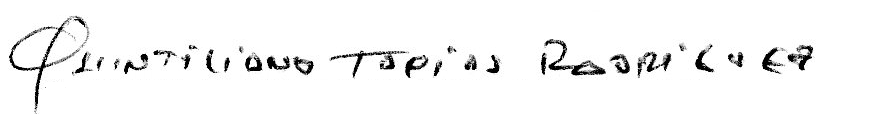 ________________________________QUINTILIANO TAPIAS RODRIGUEZ18.761.325 De Buenavista Sucre